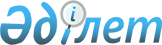 О признании утратившим силу решения Акмолинского областного маслихата "Об утверждении Положения о государственном учреждении "Ревизионная комиссия по Акмолинской области" от 23 февраля 2016 года № 5С-47-6Решение Акмолинского областного маслихата от 20 июля 2016 года № 6С-4-3      Примечание РЦПИ.

      В тексте документа сохранена пунктуация и орфография оригинала.

      В соответствии с Законом Республики Казахстан от 6 апреля 2016 года "О правовых актах" Акмолинский областной маслихат РЕШИЛ:

      1. Признать утратившим силу решение Акмолинского областного маслихата "Об утверждении Положения о государственном учреждении "Ревизионная комиссия по Акмолинской области" от 23 февраля 2016 года № 5С-47-6 (зарегистрировано в Реестре государственной регистрации нормативных правовых актов № 5282, опубликовано 2 апреля 2016 года в газетах "Арқа ажары" и "Акмолинская правда").

      2. Настоящее решение вступает в силу со дня принятия.


					© 2012. РГП на ПХВ «Институт законодательства и правовой информации Республики Казахстан» Министерства юстиции Республики Казахстан
				
      Председатель сессии
Акмолинского областного
маслихата

В.Симчук

      Секретарь Акмолинского
областного маслихата

Д.Нурмулдин
